ПРЕСС-РЕЛИЗк Финалу Кубка России по бадминтону – спорт лиц с ПОДАС 18 по 20 ноября в казанском Центре бадминтона (Оренбургский тракт, 99) пройдет финал Кубка России по бадминтону – спорт лиц с поражением опорно-двигательного аппарата.Соревнования проводятся согласно системы функциональной классификации BWF (Мировая федерация бадминтона) в спортивных классах: WH1, WH2, SL3, SL4, SU5, SS6.В турнире примет участие более 50 спортсменов из Москвы, Санкт-Петербурга, Приморского края, Республики Башкортостан, Московской, Архангельской, Саратовской, Самарской, Свердловской, Омской, Псковской областей, Забайкальского края.В составе команды Республики Татарстан выступят чемпионы России Олег Донцов и Павел Куликов, а также спортсмены Казани, Буинского, Камско-Устьинского районов.Также в рамках соревнований 17 – 19 ноября Паралимпийский комитет России и Всероссийская федерация спорта лиц с поражением ОДА проводит Всероссийский семинар по подготовке классификаторов на тему: «Спортивно-функциональная классификация в бадминтоне спорта лиц с поражением опорно-двигательного аппарата».Программа соревнований18 ноября10:00Мужской одиночный разряд, спортивные классы SL3, SL4, игры в группах, ¼ финала;Женский одиночный разряд, спортивные классы SL3, SL4, игры в группах;Мужской одиночный разряд, спортивный класс SU5, финал;Женский одиночный разряд, спортивный класс SU5, финал;Мужской одиночный разряд, спортивный класс SS6, игры в группе;Женский одиночный разряд, спортивный класс SS6, финал.15:00                    Мужской одиночный разряд, спортивные классы WH1, WH2, игры в группах, ¼ финала;Женский одиночный разряд, спортивные классы WH1, WH2, игры в группах;Смешанный парный разряд, спортивные классы SL3-SU5, WH1-WH2, игры в группах, 1 тур.19 ноября10:00Смешанный парный разряд: спортивный класс WH1-WH2, игры в группах, 2-3 тур, ¼ финала; спортивный класс SL3-SU5, игры в группах, 2-3 тур, ¼ финала;Смешанный парный разряд, спортивный класс SS6, финал.14:00Мужской парный разряд спортивный класс WH1-WH2, SL3-SL4, SU5, игры в группах;Женский парный разряд спортивный класс WH1-WH2, SL3-SU5, игры в группах;Парный разряд, спортивный класс SS6, финал.20 ноября10:00                    Полуфинальные и финальные матчи (расписание будет объявлено дополнительно);17:00                   Награждение победителей и призеров.МИНИСТЕРСТВО СПОРТА РЕСПУБЛИКИ ТАТАРСТАНМИНИСТЕРСТВО СПОРТА РЕСПУБЛИКИ ТАТАРСТАН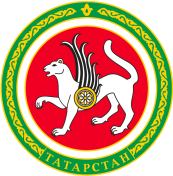 ТАТАРСТАН РЕСПУБЛИКАСЫ СПОРТ МИНИСТРЛЫГЫТАТАРСТАН РЕСПУБЛИКАСЫ СПОРТ МИНИСТРЛЫГЫул.Петербургская, д.12, г.Казань, 420107ул.Петербургская, д.12, г.Казань, 420107Петербургская урамы, 12 нче йорт, Казан шәһәре, 420107Петербургская урамы, 12 нче йорт, Казан шәһәре, 420107Тел.: (843) 222-81-01, факс: (843) 222-81-79. E-mail: mdmst@tatar.ru, http://minsport.tatarstan.ruТел.: (843) 222-81-01, факс: (843) 222-81-79. E-mail: mdmst@tatar.ru, http://minsport.tatarstan.ruТел.: (843) 222-81-01, факс: (843) 222-81-79. E-mail: mdmst@tatar.ru, http://minsport.tatarstan.ruТел.: (843) 222-81-01, факс: (843) 222-81-79. E-mail: mdmst@tatar.ru, http://minsport.tatarstan.ruТел.: (843) 222-81-01, факс: (843) 222-81-79. E-mail: mdmst@tatar.ru, http://minsport.tatarstan.ruТел.: (843) 222-81-01, факс: (843) 222-81-79. E-mail: mdmst@tatar.ru, http://minsport.tatarstan.ru